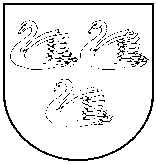 Gulbenes novada pašvaldības dzīvokļu jautājumu komisija Reģ. Nr. 90009116327Ābeļu iela 2, Gulbene, Gulbenes nov., LV-4401Tālrunis 64497710, e-pasts: dome@gulbene.lv Dzīvokļu jautājumu komisija PROTOKOLSAdministrācijas ēka, Ābeļu iela 2, Gulbene, atklāta sēde2024.gada 8.janvārī                              			      Nr. 1Sēde sasaukta 2024.gada 5.janvārī plkst. 14:14Sēdi atklāj 2024.gada 8.janvārī plkst. 13:28 Sēdi vada - Gulbenes novada domes priekšēdētāja vietniece Guna Švika (līdz 2.jautājumam) dzīvokļu jautājumu komisijas priekšsēdētājs - Anatolijs Savickis (no 2.jautājuma)Protokolē -Speciālists dzīvokļu jautājumos - Ligita SlaidiņaPiedalās komisijas locekļi: Jānis Antaņevičs, Juris Duļbinskis, Monta Ķelle, Lauma SilaunieceNepiedalās komisijas loceklis: Gints Āboliņš – slimības dēļKomisijas sēdei ir veikts audio ierakstsDarba kārtība:Par darba kārtības apstiprināšanuPar Gulbenes novada pašvaldības dzīvokļu jautājumu komisijas priekšsēdētāja ievēlēšanu Par Gulbenes novada pašvaldības dzīvokļu jautājumu komisijas priekšsēdētāja vietnieka ievēlēšanuPar G.S. reģistrēšanu Gulbenes novada pašvaldības dzīvokļu jautājumu risināšanas reģistrā0.Par darba kārtības apstiprināšanuZIŅO: Guna ŠvikaLĒMUMA PROJEKTU SAGATAVOJA: Ligita SlaidiņaDEBATĒS PIEDALĀS: navGulbenes novada pašvaldības Dzīvokļu jautājumu komisija atklāti balsojot:ar 6 balsīm "Par" (Anatolijs Savickis, Guna Švika, Jānis Antaņevičs, Juris Duļbinskis, Lauma Silauniece, Monta Ķelle), "Pret" – nav, "Atturas" – nav, "Nepiedalās" – nav, NOLEMJ: Apstiprināt 2024.gada 8.janvāra Gulbenes novada pašvaldības dzīvokļu jautājumu komisijas darba kārtību 1.Par Gulbenes novada pašvaldības dzīvokļu jautājumu komisijas priekšsēdētāja ievēlēšanuZIŅO: Guna ŠvikaLĒMUMA PROJEKTU SAGATAVOJA: Ligita SlaidiņaDEBATĒS PIEDALĀS: Jānis Antaņevičs 	Jānis Antaņevičs Gulbenes novada pašvaldības dzīvokļu jautājumu komisijas priekšēdētāja amatam izvirza Anatoliju Savicki.Gulbenes novada pašvaldības Dzīvokļu jautājumu komisija atklāti balsojot:ar 5 balsīm "Par" (Guna Švika, Jānis Antaņevičs, Juris Duļbinskis, Lauma Silauniece, Monta Ķelle), "Pret" – nav, "Atturas" – nav, "Nepiedalās" – 1 (Anatolijs Savickis), NOLEMJ:Pieņemt iesniegto lēmuma projektu “Par Gulbenes novada pašvaldības dzīvokļu jautājumu komisijas priekšsēdētāja ievēlēšanu” Lēmums Nr.GND/2.38.1/24/1 sēdes protokola pielikumā2.Par Gulbenes novada pašvaldības dzīvokļu jautājumu komisijas priekšsēdētāja vietnieka ievēlēšanuZIŅO: Anatolijs SavickisLĒMUMA PROJEKTU SAGATAVOJA: Ligita SlaidiņaDEBATĒS PIEDALĀS: Jānis Antaņevičs, Juris Duļbinskis	Jānis Antaņevičs Gulbenes novada pašvaldības dzīvokļu jautājumu komisijas priekšēdētāja vietnieka amatam izvirza Juri Duļbinski.Juris Duļbinskis atsauc savu kandidatūru.	Jānis Antaņevičs Gulbenes novada pašvaldības dzīvokļu jautājumu komisijas priekšēdētāja vietnieka amatam izvirza Gintu Āboliņu.Gulbenes novada pašvaldības Dzīvokļu jautājumu komisija atklāti balsojot:ar 6 balsīm "Par" (Anatolijs Savickis, Guna Švika, Jānis Antaņevičs, Juris Duļbinskis, Lauma Silauniece, Monta Ķelle), "Pret" – nav, "Atturas" – nav, "Nepiedalās" – nav, NOLEMJ:Pieņemt iesniegto lēmuma projektu “Par Gulbenes novada pašvaldības dzīvokļu jautājumu komisijas priekšsēdētāja vietnieka ievēlēšanu” Lēmums Nr.GND/2.38.1/24/2 sēdes protokola pielikumā3.Par G. S. reģistrēšanu Gulbenes novada pašvaldības dzīvokļu jautājumu risināšanas reģistrāZIŅO: Anatolijs SavickisLĒMUMA PROJEKTU SAGATAVOJA: Ligita SlaidiņaDEBATĒS PIEDALĀS: Jānis AntaņevičsGulbenes novada pašvaldības Dzīvokļu jautājumu komisija atklāti balsojot:ar 6 balsīm "Par" (Anatolijs Savickis, Guna Švika, Jānis Antaņevičs, Juris Duļbinskis, Lauma Silauniece, Monta Ķelle), "Pret" – nav, "Atturas" – nav, "Nepiedalās" – nav, NOLEMJ:Pieņemt iesniegto lēmuma projektu “Par G.S. reģistrēšanu Gulbenes novada pašvaldības dzīvokļu jautājumu risināšanas reģistrā”. Lēmums Nr.GND/2.38.1/24/3 sēdes protokola pielikumāSēde slēgta plkst. 13:50Sēdi vadīja  								Guna ŠvikaAnatolijs SavickisProtokols parakstīts 2024.gada __.______________Sēdes protokolētāja		 					Ligita Slaidiņa				